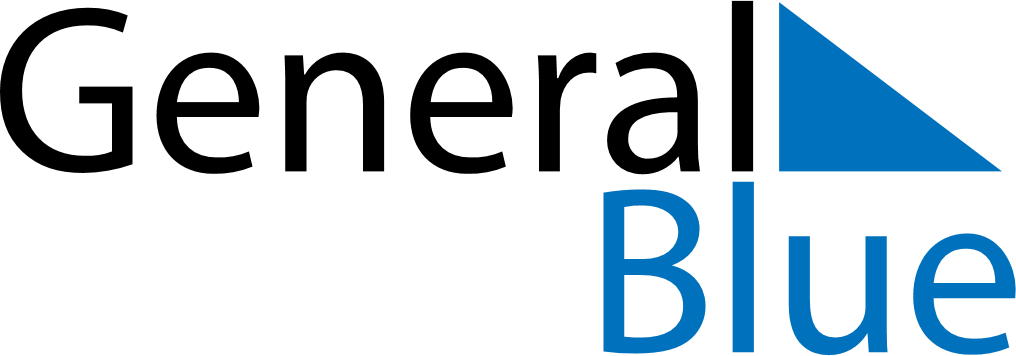 Daily Planner January 8, 2024 - January 14, 2024Daily Planner January 8, 2024 - January 14, 2024Daily Planner January 8, 2024 - January 14, 2024Daily Planner January 8, 2024 - January 14, 2024Daily Planner January 8, 2024 - January 14, 2024Daily Planner January 8, 2024 - January 14, 2024Daily Planner January 8, 2024 - January 14, 2024Daily Planner MondayJan 08TuesdayJan 09WednesdayJan 10ThursdayJan 11FridayJan 12 SaturdayJan 13 SundayJan 14MorningAfternoonEvening